Area of a Parallelogram and TriangleAny side of a parallelogram is a base of the parallelogram.  The height of a parallelogram is the length of a line segment that joins parallel sides and is perpendicular to the base.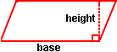 Recall that both a rectangle and a square are parallelograms.Any parallelogram that is not a rectangle can be “cut” and rearranged to form a rectangle.  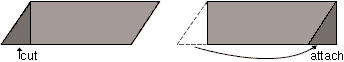 The parallelogram and the rectangle have the same area.  The area of a parallelogram is equal to the area of a rectangle with the same height and base.  To find the area of a parallelogram, multiply the base by the height.Area of rectangle:				Area of parallelogram:         A = bh						A = bhWhen we draw a diagonal in a parallelogram, we make two congruent triangles.  Congruent triangles have the same area.  The area of these two triangles is equal to the area of the parallelogram that contains them.  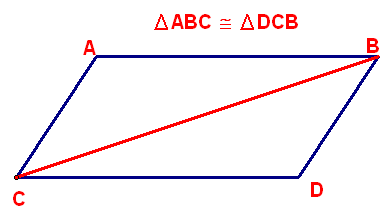 Area of parallelogram:  					Area of triangle:A = bh							